Publicado en   el 24/09/2014 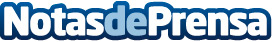 Gallardón dimite como ministro de Justicia y deja la políticaDatos de contacto:Nota de prensa publicada en: https://www.notasdeprensa.es/gallardon-dimite-como-ministro-de-justicia-y Categorias: Nacional Derecho http://www.notasdeprensa.es